Број: 1-02-4042-2/20-4Датум: 20.03.2020.БеоградКОНКУРСНА ДОКУМЕНТАЦИЈАза јавну набавку добара – Електрична енергија, на две године отворени поступакјн.бр. 1-02-4042-2/20 март, 2020На основу члана 32. и 61. Закона о јавним набавкама („Сл. гласник РС” бр. 124/12, 14/15 и 68/15, у даљем тексту: Закон), члана 2. Правилника о обавезним елементима конкурсне документације у поступцима јавних набавки и начину доказивања испуњености услова („Сл. гласник РС” брoj 86/15 и 41/19), Одлуке о покретању поступка јавне набавке број: 1-02-4042-2/20 oд 11.03.2020. године и Решења о образовању комисије за јавну набавку број: 1-02-4042-2/20-1 од 11.03.2020. године, припремљена је: КОНКУРСНА ДОКУМЕНТАЦИЈА у отвореном поступку за јавну набавку добара – Електрична енергија, на две годинеброј 1-02-4042-2/20Конкурсна документација садржи: ОПШТИ ПОДАЦИ О ЈАВНОЈ НАБАВЦИПОДАЦИ О ПРЕДМЕТУ ЈАВНЕ НАБАВКЕТЕХНИЧКЕ СПЕЦИФИКАЦИЈЕ И КАРАКТЕРИСТИКЕ УСЛОВИ ЗА УЧЕШЋЕ У ПОСТУПКУ ЈАВНЕ НАБАВКЕ И   УПУТСТВО КАКО СЕ ДОКАЗУЈЕ ИСПУЊЕНОСТ УСЛОВАУПУТСТВО ПОНУЂАЧИМА КАКО ДА САЧИНЕ ПОНУДУОбразац бр. 1 -ОБРАЗАЦ ПОНУДЕОбразац бр. 2МОДЕЛ УГОВОРАОбразац бр. 3 ОБРАЗАЦ ИЗЈАВЕ О НЕЗАВИСНОЈ ПОНУДИ Образац бр. 4 ОБРАЗАЦ О ПОШТОВАЊУ ОБАВЕЗА ПОНУЂАЧА  ИЗ ДРУГИХ ПРОПИСАОбразац бр. 5 ОБРАЗАЦ ТРОШКОВА ПРИПРЕМЕ ПОНУДЕОбразац бр. 6 ОБРАЗАЦ СТРУКТУРЕ ЦЕНАПодаци о наручиоцу Наручилац: Регулаторна агенција за електронске комуникације и поштанске услугеАдреса: ул. Палмотићева бр. 2, 11000 Београд ПИБ 103986571; Матични број: 17606590;Интернет страница наручиоца: www.ratel.rs Предмет јавне набавкеПредмет јавне набавке је добро – Електрична енергија, на две годинеВрста поступка јавне набавке Предметна јавна набавка се спроводи у отвореном поступку у складу са Законом о јавним набавкама и подзаконским актима којима се уређују јавне набавке. Позив за подношење понуда за предметну јавну набавку је објављен на Порталу јавних набавки, Порталу службених гласила Републике Србије и база прописа и на интернет страници Наручиоца www.ratel.rs. Циљ поступка Поступак јавне набавке се спроводи ради закључења уговора о јавној набавци. Контакт Додатне информације могу се добити сваког радног дана од 10.00 до 14.00 часова, контакт особа: Јасмина Пејаковић, путем броја факса 011/3232-537-или путем e-mail адресе jasmina.pejakovic@ratel.rs.Рок у којем ће наручилац донети одлуку о додели уговора Одлуку о додели уговора, наручилац ће донети у року до 25 (двадесетпет) дана од дана јавног отварања понуда. 1. Опис предмета набавке, назив и ознака из општег речника набавки Опис предмета набавке: Предмет јавне набавке број 1-02-4042-2/20 је добро – електрична енергија; Назив и ознака из општег речника набавке: 09310000 – Електрична енергија.Спецификација и количина предмета јавне набавке дефинисане су у поглављу III конкурсне документације.2. Партије Предмет јавне набавке није обликован по партијама.Предмет јавне набавке је набавка потпуног снабдевања електричном енергијом Регулаторне агенције за електронске комуникације и поштанске услуге (у даљем тексту: Наручилац). Уговор о снабдевању електричном енергијом се закључује даном потписивања од стране овлашћених лица уговорних страна, а ступа на снагу даном очитавања стања бројила на местима примопредаје.Уговор о снабдевању електричном енергијом се закључује на одређено време, седам дана у недељи, од 00:00 до 24:00 часова, и траје најдуже до 31.05.2022. године, очитавањем стања бројила на местима примопредаје.За места испоруке и примопредаје наведене код Контролно мерних центара, као и код ДУКМСова у раду уговор ступа на снагу од дана закључења, а за места испоруке и примопредаје који су наведени под Нове станице (ДУКМС) по добијању ЕД броја и прикључења.Јавна набавка електричне енергије се обавља у складу са Законом о јавним набавкама („Службени гласник РС“, бр. 124/12, 14/15 и 68/15), Законом о енергетици („Службени гласник РС“ бр. 145/14 и 95/18 - др. закон, у даљем тексту: Закон), Уредбом о условима испоруке и снабдевања електричном енергијом („Службени гласник РС“ бр. 63/13 и 91/18, у даљем тексту: Уредба), Тарифним системом за обрачун електричне енергије за тарифне купце („Службени гласник РС“ бр. 1/07, 31/07, 50/07, 81/07, 21/08, 109/09, 100/10 и 96/11, у даљем тексту: Тарифни систем) и другим важећим подзаконским актима.Наручилац, као тарифни купац, купује електричну енергију за сопствене потребе.Категорија Наручиоца као купца је: потрошња на ниском напону.Количина електричне енергије одређиваће се на основу остварене потрошње Наручиоца, на местима примопредаје током периода снабдевања.Снабдевање електричном енергијом мора бити стално и гарантовано, у трајању од дана ступања на снагу уговора до 31.05.2022. године, сваким даном, од 00:00 до 24:00 часова.Испоручена електрична енергија којом се снабдева Наручилац, мора имати квалитет прописаног напона и фреквенције који су прописани Законом и Уредбом као и Правилима о праћењу техничких и комерцијалних показатеља и регулисању квалитета испоруке и снабдевања електричном енергијом и природним гасом којe је донела Агенција за енергетику Републике Србије. Снабдевач електричном енергијом који закључи уговор са Наручиоцем о продаји електричне енергије са потпуним снабдевањем, преузима балансну одговорност за уговорена места примопредаје. Електрична енергија мора имати техничке карактеристике у складу са Одлуком о давању сагласности на измене и допуне правила о раду тржишта електричне енергије („Службени гласник РС“, број 101/16).Место испоруке и примопредаје електричне енергије су следећи објекти које Наручилац користи, ради обављања своје делатности:КОНТРОЛНО МЕРНИ ЦЕНТРИМесто: Београд, ул. Проте Матеје бр. 15, Добановци, Београд. Назив мерног места: Регулаторна агенција за електронске комуникације и поштанске услуге – РАТЕЛ, Контролно – мерни центар „Београд“. Категорија: Ниски напон.ЕД број: 96817440; Број бројила: 025471; број места мерења: 4015030157; Одобрена снага: 59,00 kW.Место: Ниш, ВП 1097 Камаре, ул. Чемерничка бб. Назив мерног места: Регулаторна агенција за електронске комуникације и поштанске услуге – РАТЕЛ, Контролно –  мерни центар „Ниш“. Категорија: Ниски напон.2.1) ЕД број: 3089203168138; Број бројила: 023128; број места мерења: 4015030147, Одобрена снага: 62,2 kW.Оквирна количина електричне енергије која ће бити стављена Наручиоцу на располагање, према одобреној снази и у количини је пројектована према потрошњи за 2019. годину: ТАБЕЛА бр. 1Планирана потрошња за период важења уговора износи, на мерном месту Контролно – мерни центар „Београд“, Београд, ул. Проте Матеје бр. 15, Добановци биће оквирно 193.840 kWh (Активна енергија) од чега у вишој тарифи 135.000 kWh (Активна енергија)а у нижој тарифи 58.840 kWh (Активна енергија).Напомена: процена оквирне потрошње извршена за период од 24 месецаТАБЕЛА бр. 2Планирана потрошња за период важења уговора износи, на мерном месту Контролно – мерни центар „Ниш“, ВП 1097 Камаре, Ниш ул. Чемерничка бб, биће оквирно 68.384 kWh (Активна енергија) од чега у вишој тарифи 48.000kWh (Активна енергија), а у нижој тарифи 20.384kWh (Активна енергија).Напомена: процена оквирне потрошње извршена за период од 24 месецаДУКМСОпшти (заједнички) подаци за ДУКМС-овеОдобрена снага потрошача: 17,25 kW (осим за станице ДУКМС Станишић и Јабука)Процењена једновремена снага потрошача по локацији је оквирно 2 до 4 kW.Очекивана просечна месечна потрошња по локацији је 1000 kWh, од чега 700kWh у вишем тарифном ставу и 300kWh у нижем тарифном ставу.ДУКМС-ови у радуДУКМС Станишић, Место: Катастарска општина КО Станишић, Катастарска парцела КП 5874/1, Категорија: Ниски напон, Број бројила: 00246468, Место мерења: 6370226010, Број места мерења: 4015699340, Категорија: Ниски напон, Одобрена снага потрошача: 11,04 kW.ДУКМС Винцаид, Место: Катастарска општина КО Банатска Топола, Катастарска парцела КП 961, Категорија: Ниски напон, Број бројила: 30040129, Место мерења: 8110141615, Број места мерења: 4015699359, Одобрена снага потрошача: 17,25 kW.ДУКМС Видојевица, Место: Катастарска општина КО Мрљак, Катастарска парцела КП 31., Категорија: Ниски напон, Број бројила: 00494508, Место мерења: 5055203477656, Број места мерења: 4015699375, Одобрена снага потрошача: 17,25 kW.ДУКМС Визић, Место: Даљински управљана контролно мерна станица Визић, Катастарска општина КО Визић, Катастарска парцела 1262/1, Број бројила: 295935Место мерења: 1710432979, Број места мерења: 4015699367, Категорија: Ниски напон. Одобрена снага потрошача: 17,25 kW.ДУКМС Рагодеш, Место: Даљински управљана контролно мерна станица Рагодеш, Катастарска општина КО Рагодеш, Катастарска парцела 7889, Број бројила: 30051328, Место мерења: 4076703543634, Број места мерења: 4015699383, Категорија: Ниски напон, Одобрена снага потрошача: 17,25 kW.ДУКМС Велики Шењ, Место: Даљински управљана контролно мерна станица Велики Шењ, Катастарска општина КО Велики Шењ, Катастарска парцела 98, Број бројила: А00585827, Место мерења: 5183517556, Број места мерења: 4015699332, Категорија: Ниски напон, Одобрена снага потрошача: 17,25 kW.ДУКМС Јабука, Место: Даљински управљана контролно мерна станица Јабука, Катастарска општина КО Јунчевићи, Катастарска парцела 294, Број бројила: 30041125, Место мерења: 5089101842, Број места мерења: 4015804446, Категорија: Ниски напон; Одобрена снага потрошача: 11,04 kW.ДУКМС Станишинци, Место: Даљински управљана контролно мерна станица Станишинци, Катастарска општина КО Станишинци, Катастарска парцела 963, Број бројила: 30069635, Место мерења: 5092458409, Број места мерења: 4015804454, Категорија: Ниски напон, Одобрена снага потрошача: 17,25 kW.ДУКМС Мучибаба, Место: Даљински управљана контролно мерна станица Мучибаба, Катастарска општина КО Мучибаба (Књажевац), Катастарска парцела 4855, Број бројила: 622627, Место мерења: 2243101836179, Број места мерења: 4015890806, Категорија: Ниски напон, Одобрена снага потрошача: 17,25 kW.ДУКМС Јелица, Место: Даљински управљана контролно мерна станица Јелица, Катастарска општина КО Зеоке (Лучани), Катастарска парцела 326/2, ЕД број: 5094638129, Категорија: Ниски напон, Одобрена снага потрошача: 17,25 kW.Планирана потрошња за период важења уговора износи, на мерним местима 1 до 10 за ДУКМС-ова које су у раду, биће оквирно 240.000 kWh (Активна енергија) од чега у вишој тарифи 168.000kWh (Активна енергија), а у нижој тарифи 72.000kWh (Активна енергија).Напомена: процена оквирне потрошње извршена за период од 24 месеца.НОВЕ СТАНИЦЕ (ДУКМС)ДУКМС Цер, Место: Даљински управљана контролно мерна станица Цер, Катастарска општина КО Петковица (Шабац), Катастарска парцела 3517/1, ЕД број: није још добијен. Категорија: Ниски напон, Одобрена снага потрошача: 17,25 kW.ДУКМС Радан, Место: Даљински управљана контролно мерна станица Цер, Катастарска општина КО Ђаке (Куршумлија), Катастарска парцела 702, ЕД број: није још добијен, Категорија: Ниски напон, Одобрена снага потрошача: 17,25 kW.ДУКМС Влашка, Место: Даљински управљана контролно мерна станица Цер, Катастарска општина КО Дубона (Младеновац), Катастарска парцела 3227/1, ЕД број: није још добијен, Категорија: Ниски напон. Одобрена снага потрошача: 17,25 kW.ДУКМС Златово, Место: Даљински управљана контролно мерна станица Цер, Катастарска општина КО Златово (Деспотовац), Катастарска парцела 2388, ЕД број: није још добијен, Категорија: Ниски напон, Одобрена снага потрошача: 17,25 kW.Планирана потрошња за период важења уговора износи, на мерним местима 11 до 14 за ДУКМС-ова које ће се тек изградити, биће оквирно 72.000 kWh (Активна енергија) од чега у вишој тарифи 50.400kWh (Активна енергија), а у нижој тарифи 21.600kWh (Активна енергија).Напомена: процена оквирне потрошње извршена за период од 18 месецаО ЕД броју за локације под бројем 11, 12, 13 и 14, (Нове станице),наручилац ће обавестити Снабдевача по добијању истог.Укупна планирана потрошњаПланирана потрошња за период важења уговора износи, на свим мерним местима наручиоца (два КМЦ-а и четрнаест ДУКМС-ова), биће оквирно 574.224 kWh (Активна енергија) од чега у вишој тарифи 401.400 kWh (Активна енергија), а у нижој тарифи 172.824 kWh (Активна енергија).Очитавање електричне енергије се обавља на месту примопредаје сваког првог дана у месецу. Обрачунски период почиње првог календарског дана у месецу и траје до првог календарског дана у наредном месецу.Снабдевач је дужан да после сваког обрачунског (месечног) периода изда Наручиоцу рачун у складу са Законом, Уредбом и Уговором.Снабдевач је дужан да уз понуду достави изјаву на свом меморандуму, потписану од стране одговорног лица, којом се обавезује да ће, уколико му буде додељен уговор у предметном поступку јавне набавке, поступити у складу са чланом 299. став 3. Закона, односно да ће одмах по потписивању уговора о јавној набавци са Наручиоцем закључити:а) Уговор о приступу систему са оператором система на који је објекат крајњег купца прикључен;б) Уговор којим преузима балансну одговорност за места примопредаје крајњег купца.За све што није предвиђено Спецификацијом предмета набавке примењиваће се одредбе Закона, Уредбе, подзаконских аката и Уговора.Право на учешће у поступку предметне јавне набавке има понуђач који испуњава обавезне услове за учешће у поступку јавне набавке прописане чланом 75. Закона, и то:Остала документа и обрасци који се достављају уз понуду: 1. Образац понуде (попуњен, потписан),  2. Образац изјаве о независној понуди (попуњен и потписан)  3. Модел уговора (попуњен и потписан) 4. Образац структуре цене (попуњени потписан) 5. Образац трошкова припреме понуда (попуњен и потписан) – уколико је понуђач имао трошкове припремања понуде 6. Споразум којим се понуђачи из групе међусобно и према наручиоцу обавезују на извршење јавне набавке - уколико понуду подноси група понуђача.Понуђач је дужан да за подизвођаче достави доказе о испуњености обавезних услова из члана 75. став 1. тач 1) до 4) Закона о јавним набавкама. Поред наведених доказа о испуњености обавезних услова, понуђач је дужан да за подизвођаче достави попуњен и потписан Образац Изјаве о поштовању обавезa које произлазе из других прописа (Образац бр. 4). Сваки понуђач из групе понуђача мора да испуни обавезне услове из члана 75. став 1. тач. 1) до 4) Закона о јавним набавкама. Услов из члана 75. став 1. тачка 5) Закона дужан је да испуни понуђач из групе понуђача којем је поверено извршење дела набавке за који је неопходна испуњеност тог услова. Поред наведених доказа о испуњености обавезних услова, сваки од понуђача из групе понуђача је дужан да достави попуњен, потписан и оверен Образац Изјаве о поштовању обавезa које произлазе из других прописа као и да нема забрану обављања делатности која је на снази у време подошења понуда (Образац бр, 4). Понуђач није дужан да доставља доказе који су јавно доступни на интернет страницама надлежних органа(нпр. уколико је уписан у Регистар понуђача код Агенције за привредне регистре), али је у обавези да у понуди наведе који су то докази и на којим интернет страницама надлежних органа се ови докази могу проверити.Уколико је доказ о испуњености услова електронски документ, понуђач доставља копију електронског документа у писаном облику, у складу са законом којим се уређује електронски документ. Ако понуђач има седиште у другој држави, наручилац може да провери да ли су документи којима понуђач доказује испуњеност тражених услова издати од стране надлежних органа те државе. Ако понуђач није могао да прибави тражена документа у року за подношење понуде, због тога што она до тренутка подношења понуде нису могла бити издата по прописима државе у којој понуђач има седиште и уколико уз понуду приложи одговарајући доказ за то, наручилац ће дозволити понуђачу да накнадно достави тражена документа у примереном року. Ако се у држави у којој понуђач има седиште не издају докази из члана 77. Закона о јавним набавкама, понуђач може, уместо доказа, приложити своју писану изјаву, дату под кривичном и материјалном одговорношћу оверену пред судским или управним органом, јавним бележником или другим надлежним органом те државе. V УПУТСТВО ПОНУЂАЧИМА КАКО ДА САЧИНЕ ПОНУДУПодаци о језику на којем понуда треба да буде састављена Понуда треба бити састављена на српском језику. Уколико понуда садржи документ на страном језику, обавезно је уз документ доставити и превод на српски језик, оверен од стране судског тумача. Уколико приликом прегледа и оцене понуда, наручилац утврди да би део понуде требало да буде преведен на српски језик, одредиће понуђачу примерен рок у коме је дужан да изврши превод тог дела понуде. Начин подношења понуде Понуђач понуду подноси непосредно или путем поште у затвореној коверти или кутији, затворену на начин да се приликом отварања понуда може са сигурношћу утврдити да се први пут отвара. На полеђини коверте или на кутији навести назив и адресу понуђача. У случају да понуду подноси група понуђача, на коверти или кутији је потребно назначити да се ради о групи понуђача и навести називе и адресу свих учесника у заједничкој понуди. Понуду доставити на адресу: Регулаторна агенција за електронске комуникације и поштанске услуге 11103 Београдулица Палмотићева број 2- Писарница -са назнаком„Понуда за јавну набавку добара – Електрична енергија, број 1-02-4042-2/20 - НЕ ОТВАРАТИ“.Понуда се сматра благовременом уколико је примљена од стране наручиоца најкасније _____ 2020. године до 12,00 часова, у писарници наручиоца. Наручилац ће, по пријему одређене понуде, на коверти, односно кутији у којој се понуда налази, обележити време њеног пријема, евиденциони број и датум понуде. Понуда коју наручилац није примио у року одређеном за подношење понуда, односно која је примљена по истеку дана и сата до којег се могу понуде подносити, сматраће се неблаговременом. Наручилац ће, након окончања поступка отварања понуда, неблаговремену понуду вратити неотворену понуђачу, са назнаком да је поднета неблаговремено. Пожељно је да сва документа, достављена уз понуду буду повезана траком и запечаћена, тако да се не могу накнадно убацивати, одстрањивати или замењивати појединачни листови, односно прилози, а да се видно не оштете листови .Јавно отварање понуда одржаће се ______2020. године у 12,30 часова, у радним просторијама Регулаторне агенције за електронске комуникације и поштанске услуге, Београд, ул. Палмотићева бр. 2.Отварање понуда је јавно и може присуствовати свако заинтересовано лице. У поступку отварања понуда могу активно учествовати само овлашћени представници понуђача. Пре почетка поступка јавног отварања понуда, представници понуђача, који ће присуствовати поступку отварања понуда, дужни су да наручиоцу предају овлашћење, на основу којег ће доказати овлашћење за учешће у поступку јавног отварања понуда.Понуда са варијантама Подношење понуде са варијантама није дозвољено. Измена, допуна и опозив понудеУ року за подношење понуде понуђач може да измени, допуни или опозове своју понуду, уколико је понуду предао. Измена, допуна и опозив понуде се врши писменим путем, у затвореној коверти са јасном назнаком ИЗМЕНА/ДОПУНА/ОПОЗИВ ПОНУДЕ, препорученом пошиљком или лично на адресу: Регулаторна агенција за електронске комуникације и поштанске услугеулица Палмотићева број 2, Београд- Писарница -”ИЗМЕНА/ДОПУНА/ОПОЗИВ Понуде за јавну набавку добара – бр. 1-02-4042-2/20”- НЕ ОТВАРАТИ-Учествовање у заједничкој понуди или као подизвођач Понуђач може да поднесе само једну понуду. Понуђач који је самостално поднео понуду не може истовремено да учествује у заједничкој понуди или као подизвођач, нити исто лице може учествовати у више заједничких понуда. У понуди (обрасцу понуде), понуђач наводи на који начин подноси понуду, односно да ли подноси понуду самостално или као заједничку понуду или подноси понуду са подизвођачем.Понуда са подизвођачемПонуђач који подноси понуду са подизвођачем дужан је да: - у обрасцу понуде наведе опште податке о подизвођачу, проценат од укупне вредности набавке који ће извршити подизвођач (који не може бити већи од 50% од укупне вредности јавне набавке), као и део предмета набавке који ће извршити преко подизвођача.За подизвођача достави доказе о испуњености обавезних услова из члана 75. став 1. тач. 1, 2 и 4 Закона, на начин предвиђен у делу под IV у конкурсној документацији. Уколико уговор о јавној набавци буде закључен између наручиоца и понуђача који подноси понуду са подизвођачем, тај подизвођач ће бити наведен и у уговору о јавној набавци. Понуђач у потпуности одговара наручиоцу за извршење уговорене набавке, без обзира на број подизвођача. Понуђач је дужан да наручиоцу, на његов захтев, омогући приступ код подизвођача, ради утврђивања испуњености тражених услова. Добављач не може ангажовати као подизвођача лице које није навео у понуди, у супротном, наручилац ће реализовати средство обезбеђења и раскинути уговор, осим ако би раскидом уговора наручилац претрпео знатну штету. У овом случају наручилац ће обавестити организацију надлежну за заштиту конкуренције. Добављач може ангажовати као подизвођача лице које није навео у понуди, ако је на страни подизвођача након подношења понуде настала трајнија неспособност плаћања, ако то лице испуњава све услове одређене за подизвођача и уколико добије претходну сагласност наручиоца. Уколико понуђач достави понуду са подизвођачем, наручилац не предвиђа могућност преноса доспелих потраживања директно подизвођачу, за део набавке која се извршава преко тог подизвођача. Заједничка понуда Уколико понуду подноси група понуђача, у обрасцу понуде навести опште податке о сваком учеснику из групе понуђача. За сваког учесника у групи понуђача доставити доказе о испуњености обавезних услова из члана 75. став 1. тач. 1, 2 и 4 Закона, на начин предвиђен у делу под IV у конкурсној документацији. Обрасци из конкурсне документације, у случају подношења заједничке понуде, се потписују на начин предвиђен конкурсном документацијом. Понуђачи из групе понуђача одговарају неограничено солидарно према наручиоцу. Група понуђача је дужна да у понуди достави споразум којим се понуђачи из групе међусобно и према наручиоцу обавезују на извршење јавне набавке и који обавезно садржи податке о: 1) члану групе који ће бити носилац посла, односно који ће поднети понуду и који ће заступати групу понуђача пред наручиоцем; 2) опис послова сваког од понуђача из групе понуђача у извршењу уговора. Споразумом се уређују и друга питања, као нпр. назив понуђача који ће у име групе понуђача доставити средство обезбеђења, понуђача који ће издати рачун и рачун на који ће бити извршено плаћање.Задруга може поднети понуду самостално, у своје име, а за рачун задругара или заједничку понуду у име задругара. Ако задруга подноси понуду у своје име, за обавезе из поступка јавне набавке и уговора о јавној набавци одговара задруга и задругари у складу са законом. Ако задруга подноси заједничку понуду у име задругара, за обавезе из поступка јавне набавке и уговора о јавној набавци неограничено солидарно одговарају задругари. Начин плаћањаПлаћање се врши на месечном нивоу, најкасније у року који понуђач наведе у понуди, рачунајући од дана пријема фактуре (рачуна) за плаћање.Понуђачи у Обрасцу понуде и Моделу уговора обавезно уписују рок плаћања.Уколико се понуде услови лошији од наведених (у смислу рока плаћања), понуда ће бити одбијена.Рок плаћања фактуре/рачуна се рачуна од дана службеног пријема преко писарнице Наручиоца, која садржи прецизне инструкције за плаћање, сагласно Закону о енергетици и важећим подзаконским актима као и Уговору између Снабдевача и Наручиоца.Рок плаћања фактуре/рачуна не може бити краћи од осам дана, нити дужи од 45 дана од дана службеног пријема фактуре/рачуна у складу са Законом о роковима измирења новчаних обавеза у комерцијалним трансакцијама („Службени гласник РС“ број 119/12, 68/15, 113/17 и 91/2019).Плаћање се врши уплатом на рачун понуђача.Уколико се понуде услови лошији од наведених понуда ће бити одбијена. ЦенаПонуђач је дужан да наведе цене искаже у динарима. Сви евентуални попусти на цену морају бити укључени у укупну цену.У Обрасцу структуре цена, она мора бити исказана појединачно, према обрачунским елементима који су приказани у Табели, са и без ПДВ.Понуђене цене исказане у Обрасцу понуде и Обрасцу структуре цена су фиксне до краја реализације Уговора.Понуђена цена мора бити исказана без трошкова услуге приступа и коришћења преносног и дистрибутивног система као и накнаде за подстицај ОИЕ. Ако је у понуди исказана неуобичајено ниска цена, наручилац ће поступити у складу са чланом 92. Закона, односно тражиће образложење свих њених саставних делова које сматра меродавним.Средства финансијског обезбеђењаПонуђач се обавезује да приликом закључења уговора достави меницу у висини од 10% од вредности уговора (без ПДВ), менично овлашћење и картон депонованих потписа као средство финансијског обезбеђења са роком важења најмање пет дана дуже од дана истека рока за извршење уговора. Наручилац има право да реализује средство финансијског обезбеђења у случају да предметна услуга не буде реализована на начин предвиђен условима из конкурсне документације и уговора.Заштита документације и податакаНаручилац је дужан да чува као поверљиве све податке о понуђачима садржане у понуди који су посебним прописом утврђени као поверљиви и које је као такве понуђач означио у понуди.Свака страница понуде која садржи податке који су поверљиви за понуђача треба да у горњем десном углу садржи ознаку ,,ПОВЕРЉИВО”, у складу са Законом.Наручилац је дужан да одбије давање информације која би значила повреду поверљивости података добијених у понуди и да чува као пословну тајну имена понуђача и подносилаца пријава, као и поднете понуде, до истека рока предвиђеног за отварање понуда.Неће се сматрати поверљивом цена и остали подаци из понуде који су од значаја за примену елемената критеријума и рангирање понуде.Додатне информације и појашњења конкурсне документацијеДодатне информације или појашњења у вези са припремањем понуде заинтересовано лице може тражити писаним путем, односно путем поште, електронске поште или факсом.	Наручилац ће у року од три дана од дана пријема захтева за додатно објашњење, одговор објавити на Порталу јавних набавки и на својој интернет страници.Захтев за додатне информације или појашњења треба упутити на адресу:Регулаторна агенција за електронске комуникације и поштанске услуге11000 БеоградПалмотићева бр 2- Писарница -” Објашњења – јавна набавка добара – број 1-02-4042-2/20”	Тражење додатних информација и појашњења понуђач може доставити и путем e-mail адресе jasmina.pejakovic@ratel.rs или путем факса 011/3232-537Додатна објашњења, контроле и допуштене исправке Наручилац може да захтева од понуђача додатна објашњења која ће му помоћи при прегледу, вредновању и упоређивању понуда, а може да врши и контролу (увид) код понуђача односно његовог подизвођача.Наручилац не може да захтева, дозволи или понуди промену у садржини понуде, укључујући промену цене, а посебно не може да захтева, дозволи или понуди такву промену која би неприхватљиву понуду учинила прихватљивом.Наручилац може, уз сагласност понуђача, да изврши исправке рачунских грешака уочених приликом разматрања понуде по окончаном поступку отварања понуда. коначно извршење посла, о  Поштовање обавеза понуђача из других прописаПонуђач је дужан да при састављању своје понуде наведе да је поштовао обавезе које произилазе из важећих прописа о заштити на раду, запошљавању и условима рада, заштити животне средине као и да нема забрану обављања делатности која је на снази у време подношења понуде. Као доказ о поштовању наведених обавеза, понуђач попуњава и потписује Изјаву дату под материјалном и кривичном одговорношћу (Образац бр. 4) Додатна објашњења од понуђача после отварања понуда и контрола код понуђача, односно његовог подизвођача Наручилац може приликом стручне оцене понуда да захтева од понуђача додатна објашњења која ће му помоћи при прегледу, вредновању и упоређивању понуда, а може да врши и контролу (увид) код понуђача, односно његовог подизвођача. Уколико наручилац оцени да су потребна додатна објашњења или је потребно извршити контролу (увид) код понуђача, односно његовог подизвођача, наручилац ће понуђачу оставити примерени рок да поступи по позиву наручиоца, односно да омогући наручиоцу контролу (увид) код понуђача, као и код његовог подизвођача. Наручилац ће уз сагласност понуђача, извршити исправке рачунских грешака уочених приликом разматрања понуде по окончаном поступку отварања понуда. У случају разлике између јединичне и укупне цене, меродавна је јединична цена. Уколико се понуђач не сагласи са исправком рачунских грешака, наручилац ће његову понуду одбити као неприхватљиву. Коришћење патента и одговорност за повреду заштићених права интелектуалне својине трећих лица Накнаду за коришћење патената, као и одговорност за повреду заштићених права интелектуалне својине трећих лица, сноси понуђач. Негативне референце Наручилац може одбити понуду уколико поседује доказ да је понуђач у претходне три године пре објављивања позива за подношење понуда у поступку јавне набавке:1) поступао супротно забрани из чл. 23. и 25. Закона о јавним набавкама;2) учинио повреду конкуренције;3) доставио неистините податке у понуди или без оправданих разлога одбио да закључи уговор о јавној набавци, након што му је уговор додељен;4) одбио да достави доказе и средства обезбеђења на шта се у понуди обавезао.    Наручилац може одбити понуду уколико поседује доказ који потврђује да понуђач није испуњавао своје обавезе по раније закљученим уговорима о јавним набавкама који су се односили на исти предмет набавке, за период од претходне три године, пре објављивања позива за подношење понуда. Доказ може бити: 1) правоснажна судска одлука или коначна одлука другог надлежног органа;2) исправа о реализованом средству обезбеђења испуњења обавеза у поступку јавне набавке или испуњења уговорних обавеза;3) исправа о наплаћеној уговорној казни;4) рекламације потрошача, односно корисника, ако нису отклоњене у уговореном року;5) извештај надзорног органа о изведеним радовима који нису у складу са пројектом, односно уговором;6) изјава о раскиду уговора због неиспуњења битних елемената уговора дата на начин и под условима предвиђеним законом којим се уређују облигациони односи;7) доказ о ангажовању на извршењу уговора о јавној набавци лица која нису означена у понуди као подизвођачи, односно чланови групе понуђача;8) други одговарајући доказ примерен предмету јавне набавке, који се односи на испуњење обавеза у ранијим поступцима јавне набавке или по раније закљученим уговорима о јавним набавкама. Наручилац може одбити понуду ако поседује правоснажну судску одлуку или коначну одлуку другог надлежног органа, које се односе на поступак који је спровео, или уговор који је закључио и други наручилац, ако је предмет јавне набавке истоврстан Рок за закључење уговора Наручилац ће уговор о јавној набавци доставити понуђачу којем је уговор додељен у року од 8 (осам) дана од дана протека рока за подношење захтева за заштиту права. Понуђач коме је уговор додељен у обавези је да достави наручиоцу потписане примерке уговора у року од 3 (три) дана од дана пријема уговора. У случају да је поднета само једна понуда, наручилац може закључити уговор пре истека рока за подношење захтева за заштиту права, у складу са чланом 112. став 2. тачка 5) Закона.Захтев за заштиту праваЗахтев за заштиту права може да поднесе понуђач, односно свако заинтересовано лице које има интерес за доделу уговора у конкретном поступку јавне набавке и који је претрпео или би могао да претрпи штету због поступања наручиоца противно одредбама Закона.Захтев за заштиту права подноси се наручиоцу, а копија се истовремено доставља Републичкој комисији за заштиту права у поступцима јавних набавки (у даљем тексту: Републичка комисија).Захтев за заштиту права се доставља наручиоцу непосредно (лично), електронском поштом на e-mail: jasmina.pejakovic@ratel.rs, факсом на број: 011/3232-537 или препорученом пошиљком са повратницом на адресу наручиоца: Регулаторна агенција за електронске комуникације и поштанске услуге, улица Палмотићева број 2, 11103 Београд, Писарница.Захтев за заштиту права се може поднети у току целог поступка јавне набавке, против сваке радње наручиоца, осим уколико Законом није другачије одређено. О поднетом захтеву за заштиту права наручилац обавештава све учеснике у поступку јавне набавке, објављивањем обавештења о поднетом захтеву на Порталу јавних набавки и на интернет страници наручиоца, најкасније у року од два дана од дана пријема захтева.Уколико се захтевом за заштиту права оспорава врста поступка, садржина позива за подношење понуда или конкурсне документације, захтев ће се сматрати благовременим уколико је примљен од стране наручиоца најкасније 7 дана пре истека рока за подношење понуда, без обзира на начин достављања и уколико је подносилац захтева у складу са чл. 63. ст. 2. Закона указао наручиоцу на евентуалне недостатке и неправилности, а наручилац исте није отклонио.Захтев за заштиту права којим се оспоравају радње које наручилац предузме пре истека рока за подношење понуда, а након истека рока из претходног става, сматраће се благовременим уколико је поднет најкасније до истека рока за подношење понуда.После доношења одлуке о додели уговора из чл. 108. Закона или одлуке о обустави поступка јавне набавке из чл. 109. Закона, рок за подношење захтева за заштиту права је 10 дана од дана објављивања одлуке на Порталу јавних набавки.Захтевом за заштиту права не могу се оспоравати радње наручиоца предузете у поступку јавне набавке ако су подносиоцу захтева били или могли бити познати разлози за његово подношење пре истека рока за подношење понуда, а подносилац захтева га није поднео пре истека тог рока. Ако је у истом поступку јавне набавке поново поднет захтев за заштиту права од стране истог подносиоца захтева, у том захтеву се не могу оспоравати радње наручиоца за које је подносилац захтева знао или могао знати приликом подношења претходног захтева. Захтев за заштиту права не задржава даље активности наручиоца у поступку јавне набавке у складу са одредбама чл. 150. Закона.Захтев за заштиту права мора да садржи: 1) назив и адресу подносиоца захтева и лице за контакт;2) назив и адресу наручиоца; 3) податке о јавној набавци која је предмет захтева, односно о одлуци наручиоца; 4) повреде прописа којима се уређује поступак јавне набавке;5) чињенице и доказе којима се повреде доказују; 6) потврду о уплати таксе из чл. 156. Закона;7) потпис подносиоца.Валидан доказ о извршеној уплати таксе, у складу са Упутством о уплати таксе за подношење захтева за заштиту права Републичке комисије, објављеном на сајту Републичке комисије, у смислу чл. 151. ст. 1. тач. 6) Закона, је:1. Потврда о извршеној уплати таксе из чл. 156. Закона која садржи следеће елементе: (1) да буде издата од стране банке и да садржи печат банке; (2) да представља доказ о извршеној уплати таксе, што значи да потврда мора да садржи податак да је налог за уплату таксе, односно налог за пренос средстава реализован, као и датум извршења налога. * Републичка комисија може да изврши увид у одговарајући извод евиденционог рачуна достављеног од стране Министарства финансија – Управе за трезор и на тај начин додатно провери чињеницу да ли је налог за пренос реализован. (3) износ таксе из чл. 156. Закона чија се уплата врши - 120.000 динара; (4) број рачуна: 840-30678845-06;(5) шифру плаћања: 153 или 253; (6) позив на број: 97 1-02-4042-2/20;(7) сврха: ЗЗП, РАТЕЛ, јавна набавка бр. 1-02-4042-2/20; (8) корисник: Буџет Републике Србије;(9) назив уплатиоца, односно назив подносиоца захтева за заштиту права за којег је извршена уплата таксе; (10) потпис овлашћеног лица банке, или 2. Налог за уплату, први примерак, оверен потписом овлашћеног лица и печатом банке или поште, који садржи и све друге елементе из потврде о извршеној уплати таксе наведене под тачком 1, или 3. Потврда издата од стране Републике Србије, Министарства финансија, Управе за трезор, потписана и оверена печатом, која садржи све елементе из потврде о извршеној уплати таксе из тачке 1, осим оних наведених под (1) и (10), за подносиоце захтева за заштиту права који имају отворен рачун у оквиру припадајућег консолидованог рачуна трезора, а који се води у Управи за трезор (корисници буџетских средстава, корисници средстава организација за обавезно социјално осигурање и други корисници јавних средстава), или4. Потврда издата од стране Народне банке Србије, која садржи све елементе из потврде о извршеној уплати таксе из тачке 1, за подносиоце захтева за заштиту права (банке и други субјекти) који имају отворен рачун код Народне банке Србије у складу са Законом и другим прописом.Поступак заштите права понуђача регулисан је одредбама чл. 148. - 159. Закона.Критеријум за доделу уговораУ складу са чланом 85. Закона, критеријум за оцењивање понуда је „најнижа понуђена цена“, при чему ће се сабрати цене по једном kWh Активне енергије у вишем ставу на ниском напону која се множи са укупном пројектованом количином потрошње Активне енергије у вишем ставу на ниском напону и цене по једном kWh Активне енергије у нижем ставу на ниском напону која се множи са укупном пројектованом количином потрошње Активне енергије у нижем ставу на ниском напону.Елементи критеријума, односно начин, на основу којих ће наручилац извршити доделу уговора у ситуацији када постоје две или више понуда са истом понуђеном ценом Уколико две или више понуда имају исту најнижу укупну понуђену цену (збир цена активне енергије у вишем и нижем ставу на ниском напону које су претходно помножене са пројектованом потрошњом), као најповољнија биће изабрана понуда оног понуђача који је понудио нижу цену активне енергије у вишем ставу на ниском напону.Уколико две или више понуда имају исту најнижу укупну понуђену цену (збир цена активне енергије у вишем и нижем ставу на ниском напону које су претходно помножене са пројектованом потрошњом) и исту цену активне енергије у вишем ставу на ниском напону, као најповољнија биће изабрана понуда оног понуђача који има повољније услове плаћања (у смислу рока плаћања).Важност понудеРок важења понуде за не сме бити краћи од 30 дана од дана отварања понуда.У случају да понуђач наведе краћи рок важења понуде, понуда се одбија као неприхватљива.Обавештење понуђачу о употреби печатаOбавештавају се понуђачи да приликом сачињавања понуда нису обавезни да употребљавају печат.(Образац 1)ОБРАЗАЦ ПОНУДЕПонуда бр. _________________ од _______________ године, за јавну набавку добара – Електрична енергија, бр. 1-02-4042-2/20ОПШТИ ПОДАЦИ О ПОНУЂАЧУ:ПОНУДУ ПОДНОСИ:Напомена:- Заокружити начин подношења понуде и уписати податке о подизвођачу, уколико се понуда подноси са подизвођачем, односно податке о свим учесницима заједничке понуде, уколико понуду подноси група понуђачаПОДАЦИ О ПОДИЗВОЂАЧУ:Напомена: - Образац попуњавају само они понуђачи који подносе понуду са подизвођачем.- Уколико има више подизвођача, потребно је да се образац копира у довољном броју примерака, да се попуни и достави за сваког подизвођача.ПОДАЦИ О УЧЕСНИКУ У ЗАЈЕДНИЧКОЈ ПОНУДИ:Напомена: - Образац попуњавају само они понуђачи који подносе заједничку понуду.- Уколико има више учесника у заједничкој понуди, потребно је да се образац копира у довољном броју примерака, да се попуни и достави за сваког понуђача који је учесник у заједничкој понуди.● Понуђена цена НАПОМЕНА: Понуђена цена мора бити исказана без трошкова услуге приступа и коришћења преносног и дистрибутивног система као и накнаде за подстицај ОИЕ. Начин плаћања: 	Плаћање се врши на месечном нивоу, најкасније у року од _____ дана од дана пријема фактуре (рачуна) за плаћање (не краће од 15 ни дуже од 45 дана)Рок важења понуде:		_____ дана (не краћи од 30 дана)ПОНУЂАЧ                  	______________________								                        (потпис овлашћеног лица)Напомена: - Образац понуде понуђач мора да попуни и потпише, чиме потврђује да су тачни подаци који су у обрасцу понуде наведени.- Уколико понуђачи подносе заједничку понуду, могу се определити да образац понуде потписују сви понуђачи из групе понуђача или један понуђач у име групе, који мора бити одређен Споразумом понуђача из групе понуђача, из чл. 81. ст. 4. Закона.								Образац 2МОДЕЛ УГОВОРАЗакључен у Београду, дана ___.___.2020. године, између:Регулаторна агенција за електронске комуникације и поштанске услуге – РАТЕЛ, са седиштем у Београду, улица Палмотићева број 2, коју заступа директор др Владица Тинтор. ПИБ: 103986571; матични број: 17606590; рачун бр: 840-963627-41; шифра делатности: 84.13; обвезник ПДВ: не;  (у даљем тексту: Наручилац)и __________________________ са седиштем у _____________, улица _________________ бр. _____; кога заступа ____________________. ПИБ __________; матични број _______________; број рачуна ___________________ код ____________________; шифра делатности ______________; (у даљем тексту: Снабдевач) ПРЕДМЕТ УГОВОРАЧлан 1.Предмет уговора је набавка потпуног снабдевања Наручиоца електричном енергијом.Уговор ступа на снагу даном очитавања стања бројила на местима примопредаје из члана 2. овог уговора.Уговор се закључује на одређено време, седам дана у недељи, од 00:00 до 24:00 часова, најдуже до 31.05.2022. године, очитавањем стања бројила на местима примопредаје из члана 2. овог уговора.Спецификација предмета набавке и Понуда Снабдевача број 1-02-4042-2/20-__ од __.__.2020. године (у даљем тексту: Понуда), (напомена: број попуњава Наручилац), су саставни део уговора. МЕСТО ПРИМОПРЕДАЈЕЧлан 2.Место испоруке и примопредаје електричне енергије су следећи објекти које Наручилац користи, ради обављања своје делатности:КОНТРОЛНО МЕРНИ ЦЕНТРИМесто: Регулаторна агенција за електронске комуникације и поштанске услуге – РАТЕЛ, Контролно – мерни центар „Ниш“, ВП 1097 Камаре, ул. Чемерничка бб. ЕД број: 3089203168138; Број бројила: 023128; Одобрена снага: 62,2 kW. Категорија: Ниски напонМесто: Регулаторна агенција за електронске комуникације и поштанске услуге – РАТЕЛ, Контролно – мерни центар „Београд“, ул. Проте Матеје бр. 15, Добановци, Београд. ЕД број: 96817440; Број бројила: 25471; Одобрена снага: 59,00 kW. Категорија: Ниски напон.ДУКМС-ови у радуДУКМС Станишић, Место: Катастарска општина КО Станишић, Катастарска парцела КП 5874/1, Категорија: Ниски напон, Број бројила: 00246468, Место мерења: 6370226010, Број места мерења: 4015699340, Категорија: Ниски напон, Одобрена снага потрошача: 11,04 kW.ДУКМС Винцаид, Место: Катастарска општина КО Банатска Топола, Катастарска парцела КП 961, Категорија: Ниски напон, Број бројила: 30040129, Место мерења: 8110141615, Број места мерења: 4015699359, Одобрена снага потрошача: 17,25 kW.ДУКМС Видојевица, Место: Катастарска општина КО Мрљак, Катастарска парцела КП 31., Категорија: Ниски напон, Број бројила: 00494508, Место мерења: 5055203477656, Број места мерења: 4015699375, Одобрена снага потрошача: 17,25 kW.ДУКМС Визић, Место: Даљински управљана контролно мерна станица Визић, Катастарска општина КО Визић, Катастарска парцела 1262/1, Број бројила: 295935, Место мерења: 1710432979, Број места мерења: 4015699367, Категорија: Ниски напон. Одобрена снага потрошача: 17,25 kW.ДУКМС Рагодеш, Место: Даљински управљана контролно мерна станица Рагодеш, Катастарска општина КО Рагодеш, Катастарска парцела 7889, Број бројила: 30051328, Место мерења: 4076703543634, Број места мерења: 4015699383, Категорија: Ниски напон, Одобрена снага потрошача: 17,25 kW.ДУКМС Велики Шењ, Место: Даљински управљана контролно мерна станица Велики Шењ, Катастарска општина КО Велики Шењ, Катастарска парцела 98, Број бројила: А00585827, Место мерења: 5183517556, Број места мерења: 4015699332, Категорија: Ниски напон, Одобрена снага потрошача: 17,25 kW.ДУКМС Јабука, Место: Даљински управљана контролно мерна станица Јабука, Катастарска општина КО Јунчевићи, Катастарска парцела 294, Број бројила: 30041125, Место мерења: 5089101842, Број места мерења: 4015804446, Категорија: Ниски напон; Одобрена снага потрошача: 11,04 kW.ДУКМС Станишинци, Место: Даљински управљана контролно мерна станица Станишинци, Катастарска општина КО Станишинци, Катастарска парцела 963, Број бројила: 30069635, Место мерења: 5092458409, Број места мерења: 4015804454, Категорија: Ниски напон, Одобрена снага потрошача: 17,25 kW.ДУКМС Мучибаба, Место: Даљински управљана контролно мерна станица Мучибаба, Катастарска општина КО Мучибаба (Књажевац), Катастарска парцела 4855, Број бројила: 622627, Место мерења: 2243101836179, Број места мерења: 4015890806, Категорија: Ниски напон, Одобрена снага потрошача: 17,25 kW.ДУКМС Јелица, Место: Даљински управљана контролно мерна станица Јелица, Катастарска општина КО Зеоке (Лучани), Катастарска парцела 326/2, ЕД број: 5094638129, Категорија: Ниски напон, Одобрена снага потрошача: 17,25 kW.НОВЕ СТАНИЦЕ (ДУКМС)ДУКМС Цер, Место: Даљински управљана контролно мерна станица Цер, Катастарска општина КО Петковица (Шабац), Катастарска парцела 3517/1, ЕД број: није још добијен. Категорија: Ниски напон, Одобрена снага потрошача: 17,25 kW.ДУКМС Радан, Место: Даљински управљана контролно мерна станица Цер, Катастарска општина КО Ђаке (Куршумлија), Катастарска парцела 702, ЕД број: није још добијен, Категорија: Ниски напон, Одобрена снага потрошача: 17,25 kW.ДУКМС Влашка, Место: Даљински управљана контролно мерна станица Цер, Катастарска општина КО Дубона (Младеновац), Катастарска парцела 3227/1, ЕД број: није још добијен, Категорија: Ниски напон. Одобрена снага потрошача: 17,25 kW.ДУКМС Златово, Место: Даљински управљана контролно мерна станица Цер, Катастарска општина КО Златово (Деспотовац), Катастарска парцела 2388, ЕД број: није још добијен, Категорија: Ниски напон, Одобрена снага потрошача: 17,25 kW.ЦенаЧлан 3.Цена електричне енергије је утврђена на основу Понуде:Члан 4.Цена из члана 3, за јединицу мере без ПДВ, мора да укључи све порезе, таксе, намете и остале надокнаде изузев пореза на додату вредност или других директних пореза.  У цени из члана 3, нису исказани трошкови услуге приступа и коришћења преносног и дистрибутивног система, накнаде за подстицај повлашћених произвођача ел. енергије као и акциза на ел. енергију, који ће се плаћати сагласно Закону о енергетици („Службени гласник РС“ бр. 145/14 и 95/18 - др. закон, у даљем тексту: Закон) и подзаконским актима и Закону о акцизама („Службени гласник РС“ бр. 22/01, 73/01, 80/02, 43/03, 72/03, 43/04, 55/04, 135/04, 46/05, 101/05 - др. закон, 61/07, 5/09, 31/09, 101/10, 43/11, 101/11, 6/12, 43/12 - одлука, 76/12 - одлука, 93/12, 119/12, 8/13, 47/13, 4/14, 68/14 - др. закон, 142/14, 4/15, 5/15, 55/15, 103/15, 5/16, 5/16II и 7/17 - усклађени дин. изн., 108/16, 7/17 - усклађени дин. изн., 18/18 - усклађени дин. изн., 30/18 и 4/19 - усклађени дин. изн.). обрачун и Начин плаћањаЧлан 5.Снабдевач је у обавези да на местима испоруке изврши очитавање електричне енергије, првог календарског дана у месецу за претходни месец. У случају да уговорне стране нису сагласне око количне продате, односно преузете енергије, као валидан податак користиће се податак оператора система, и дати документ биће саставни део рачуна. Обрачунски период почиње првог календарског дана у месецу и траје до првог календарског дана у наредном месецу.Члан 6.Снабдевач је дужан да рачун о утрошеној електричној енергији достави поштом на Писарницу Наручиоца.На испостављени рачун Наручилац има право приговора у року од осам дана од дана пријема.Снабдевач је дужан да на приговор одговори у року од осам дана од дана пријема. Наручилац ће извршити плаћање на банкарски рачун Снабдевача, по писменим инструкцијама назначеним на самом рачуну, са позивом на број рачуна који се плаћа. Сматраће се да је Наручилац измирио обавезу када Снабдевачу уплати на рачун укупан износ цене за преузету електричну енергију.РОК ПЛАЋАЊАЧлан 7.Наручилац се обавезује да плаћање изврши у року и на следећи начин: Плаћање се врши на месечном нивоу, најкасније у року од ___ дана од дана пријема фактуре (рачуна) за плаћање.Уколико Наручилац не изврши плаћање у року и на начин из става 1. овог члана, дужан је да Извршиоцу плати законску затезну камату, за сваки дан закашњења у висини прописаној Законом о затезној камати („Службени гласник РС“, број 119/12).Трошкови опомене и други трошкови везани за обрачун затезне камате, падају на терет Снабдевача.КОЛИЧИНА И КВАЛИТЕТ ЕЛЕКТРИЧНЕ ЕНЕРГИЈЕЧлан 8.Снабдевач се обавезује да Наручиоцу, за места која су у ставу 1. члана 2. овог уговора, наведена под Контролно мерним центрима и ДУКМС-ови у раду стави на располагање електричну енергију у периоду од дана ступања на снагу уговора до 31.05.2022. године, без престанка, сваким даном, од 00:00 до 24:00 часа, а за места која су наведена код код Нове станице ДУКМС стави на располагање електричну енергију од достављања ЕД броја од стране Наручиоца и прикључења до 31.05.2022. годинеКоличина енергије је једнака стварно испорученој количини електричне енергије за обрачунски период, на местима примопредаје током периода снабдевања, а највише до процењене вредности јавне набавке, односно до ___________ динара без ПДВ-а.Снабдевач се обавезује да Наручиоцу стави на располагање електричну енергију од места пријема Наручиоца, која су прикључена на дистрибутивни систем, према Спецификацији предмета набавке која је саставни део овог уговора.Члан 9.Квалитет електричне енергије коју Снабдевач ставља на располагање Наручиоцу мора да буде у границама прописаним Законом, Уредбом о условима испоруке и снабдевања електричном енергијом („Службени гласник РС“ бр. 63/13 и 91/18, у даљем тексту: Уредба), Правилима о праћењу техничких и комерцијалних показатеља и регулисању квалитета испоруке и снабдевања електричном енергијом и природним гасом и овим Уговором.Члан 10.Снабдевач се обавезује да испоручи електричну енергију у складу са Законом, Уредбом и у складу сасвим важећим законским и подзаконским прописима који регулишу испоруку електричне енергије.Члан 11.Снабдевач је дужан да након закључења Уговора, а пре отпочињања снабдевања закључи и Наручиоцу достави:- Уговор о приступу систему са оператором система за конзумна подручја купца наведена у конкурсној  докумеднтацији;- Уговор којим преузима балансну одговорност за места примопредаје Наручиоца.Копије уговора из претходног става, продавац је дужан доставити Наручиоцу пре почетка испоруке. СРЕДСТВА ОБЕЗБЕЂЕЊАЧлан 12.Снабдевач се обавезује да приликом закључења уговора достави меницу у износу од 10% од вредности  уговора, менично овлашћење и картон депонованих потписа као средство финансијског обезбеђења са роком важења најмање 5 дана дуже од дана истека рока за извршење уговора. Наручилац има право да реализује средство финансијског обезбеђења из предходног става у случају да предмет не буде реализован на начин предвиђен овим уговором. ОДГОВОРНОСТ У СЛУЧАЈУ НЕИСПУЊЕЊА ОБАВЕЗА И ПРИВРЕМЕНЕ ОБУСТАВЕ ЕЛЕКТРИЧНЕ ЕНЕРГИЈЕЧлан 13.У случају да Наручилац не измирује своје обавезе плаћања за обрачунату електричну енергију, на начин и у роковима предвиђен овим уговором, Снабдевач је у обавези да га упозори писаним путем да ће му обуставити испоруку електричне енергије у случају да у остављеном року од 15 дана од дана достављања опомене не измири своје обавезе.Ако и после остављеног рока, Наручилац не измири своје обавезе, Снабдевач има право да обустави даље снабдевање електричне енергије и у том случају Наручилац сноси пуну одговорност и све штетне последице.Члан 14.Наручиоцу се може ограничити или обуставити електрична енергија само под условом и на начин предвиђен Законом и Уредбом.ВИША СИЛАЧлан 15.Снабдевач и Наручилац неће сносити одговорност за неиспуњење својих обавеза у случају више силе, односно догађаја насталим независно од воље уговорних стана као што су рат, природне непогоде, акти органа власти и други догађаји на које не могу утицати.Престанком више силе настављају се и уговорене обавезе. ЗАШТИТА ПОДАТАКА НАРУЧИОЦАЧлан 16.Снабдевач је дужан да чува и штити све податке и сазнања који му буду стављени на располагање или до којих дође приликом реализације овог уговора.Наведени подаци и сазнања имају карактер пословне тајне и Снабдевач се у складу са тим има односити према њима.У случају прекорачења ове одредбе Снабдевач ће сносити сву штету у складу са законским одредбама. ПРОМЕНА ПОДАТАКАЧлан 17.Снабдевач је дужан, без одлагања, а најкасније у року од пет дана од дана настанка промене у било којем од података прописаних члановима 75. и 76. Закона о јавним набавкама („Службени гласник РС“, бр. 124/12, 14/15 и 68/15) о тој промени писмено обавести Наручиоца и документовати је на прописан начин.              РАСКИД УГОВОРА               Члан 18.Свака уговорна страна може раскинути овај Уговор уколико се друга страна не придржава одредаба уговора. Уговорне стране су сагласне да овај Уговор престаје да важи и споразумом уговорних страна, као и једностраним отказом од стране Наручиоца, достављањем писане изјаве о раскиду уговора и са отказним роком од 30 дана. Сву штету која настане раскидом овог Уговора, сноси она уговорна страна, која је скривила раскид уговора.ПРЕЛАЗНЕ И ЗАВРШНЕ ОДРЕДБЕЧлан 19.Све евентуалне спорове који настану из, или поводом овог уговора, уговорне стране решаваће споразумно.Уколико спорови између Наручиоца и Снабдевача не буду решени споразумно, решаваће се пред Привредним судом у Београду.За све што није предвиђено овим Уговором примењиваће се одредбе Закона, Закона о облигационим односима и другим прописима који регулишу ову материју.Члан 20.Овај уговор се закључује даном потписивања од стране овлашћених лица уговорних страна, а ступа на снагу даном очитавања стања бројила на местима примопредаје из члана 2. овог уговора.Уговор се закључује на одређено време, седам дана у недељи, од 00:00 до 24:00 часова, најдуже до 31.05.2022. године, очитавањем стања бројила на местима примопредаје из члана 2. овог уговора.Поред услова из члана 18, уговор престаје да важи и у следећим случајевима:1) искључења објекта са система; 2) престанком Наручиоца као правног лица уколико нема правне следбенике; 3) утошком средстава предвиђених за предметну јавну набавку.У случају искључења са система на једном мерном месту, уговор престаје да важи само за то мерно место. Наручилац и Снабдевач дужни су да након потписивања уговора, именују лица која ће бити овлашћена за размену информација и предузимања потребних активности за извршавање овог уговора. Обавезе које доспевају у 2021. и 2022. години биће реализоване највише до износа средстава која ће Наручиоцу за ту намену бити одобрена у тим годинама. У супротном Уговор престаје да важи без накнаде штете због немогућности преузимања и плаћања обавеза од стране наручиоца.Члан 21.У случају једностраног раскида уговора због неиспуњења обавезе друге уговорне стране, уговорна страна која намерава да раскине уговор ће другој страни доставити у писаној форми обавештење о разлозима за раскид уговора и оставити накнадни примерени рок од 15 дана за испуњење обавеза.Уколико друга страна не испуни обавезу ни у року из претходног става, уговор ће се сматрати раскинутим.Члан 22.Овај Уговор сачињен је у шест истоветних примерка, од којих свака уговорна страна задржава по три примерка.    ЗА СНАБДЕВАЧА	    ЗА НАРУЧИОЦА                                                                                                     др Владица ТинторНАПОМЕНА: Модел уговора понуђач мора да попуни, потпише, чиме потврђује да је сагласан са садржином модела уговора.Образац 3У складу са чл. 26. Закона, понуђач ___________________________________________, даје: (назив понуђача)И З Ј А В УО НЕЗАВИСНОЈ ПОНУДИПод пуном материјалном и кривичном одговорношћу потврђујем да сам понуду у поступку јавне набавке добара – Електрична енергија, бр. 1-02-4042-2/20, поднео независно, без договора са другим понуђачима или заинтересованим лицима.ПОНУЂАЧ.									______________________									(потпис овлашћеног лица)Напомена: - Образац мора бити попуњен и потписан од стране овлашћеног лица понуђача.- У случају постојања основане сумње у истинитост изјаве о независној понуди, наручулац ће одмах обавестити организацију надлежну за заштиту конкуренције. Организација надлежна за заштиту конкуренције, може понуђачу, односно заинтересованом лицу изрећи меру забране учешћа у поступку јавне набавке ако утврди да је понуђач, односно заинтересовано лице повредило конкуренцију у поступку јавне набавке у смислу Закона којим се уређује заштита конкуренције. Мера забране учешћа у поступку јавне набавке може трајати до две године. Повреда конкуренције представља негативну референцу, у смислу члана 82. став 1. тачка 2) Закона.-  Уколико понуду подноси група понуђача, образац мора бити попуњен и потписан од стране овлашћеног лица сваког понуђача из групе понуђача.- Уколико образац потписује лице које није уписано у регистар као лице овлашћено за заступање, потребно је доставити и овлашћење за потписивање.- Умножити овај образац у потребном броју примерака за сваког понуђача из групе понуђача.Образац 4ОБРАЗАЦ ИЗЈАВЕ О ПОШТОВАЊУ ОБАВЕЗА ПОНУЂАЧА ИЗ ДРУГИХ ПРОПИСАИзјављујем под пуном материјалном и кривичном одговорношћу, да je Понуђач ______________________________________________________________________ из ________________________________, поштовао обавезе које произилазе из важећих прописа о заштити на раду, запошљавању и условима рада, заштити животне средине као и да нема забрану обављања делатности која је на снази у време подношења понуда.ПОНУЂАЧ.		______________________									(потпис овлашћеног лица)НАПОМЕНА: У случају већег броја понуђача из групе понуђача или подизвођача образац треба фотокопирати и доставити за сваког понуђача из групе понуђача или подизвођача.Образац 5ОБРАЗАЦ ТРОШКОВА ПРИПРЕМЕ ПОНУДЕ  Приликом припремања понуде за јавну набавку добара – Електрична енергија, број 1-02-4042-2/20, као понуђач: ____________________________________(назив понуђача), из ______________________ имао сам следеће трошкове :Сходно члану 88. став 2. Закона, трошкове припреме и подношења понуде сноси искључиво понуђач и не може тражити од наручиоца накнаду трошкова.Ако је поступак јавне набавке обустављен из разлога који су на страни наручиоца, наручилац је дужан да понуђачу надокнади трошкове израде узорка или модела, ако су израђени у складу са техничким спецификацијама наручиоца и трошкове прибављања средства обезбеђења, под условом да је понуђач тражио накнаду тих трошкова у својој понуди.ПОНУЂАЧ							______________________								(потпис овлашћеног лица)Образац 6ОБРАЗАЦ СТРУКТУРЕ ЦЕНАУПУТСТВО О НАЧИНУ ПОПУЊАВАЊА ОБРАСЦА СТРУКТУРЕ ЦЕНА:Образац структуре цена мора бити попуњен тако да се може проверити усклађеност јединствених цена са трошковима.У Обрасцу структуре цена морају бити приказанe јединичне цене и основни елементи структуре цене, са и без ПДВ.Остали зависни трошкови као што су трошкови радне снаге, администартивни др. трошкови, морају бити исказани процентуално у односу на један kWh Активне енергије.Јединичне цене Активне енергије на ниском напону из Табеле морају бити исте као и јединичне цене Активне енергије на ниском напону исказане у Обрасцу понуде и Моделу уговора. ПОНУЂАЧ							______________________								(потпис овлашћеног лица)	Председника и чланови комисије Бобан Панајотовић – председник комисије________________________________________Милан Гачић – члан комисије________________________________________Јасмина Пејаковић – члан комисије________________________________________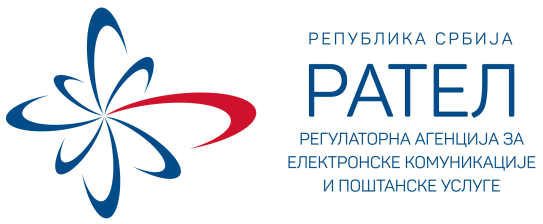 I ОПШТИ ПОДАЦИ О ЈАВНОЈ НАБАВЦИII ПОДАЦИ О ПРЕДМЕТУ ЈАВНЕ НАБАВКЕIII ТЕХНИЧКЕ СПЕЦИФИКАЦИЈЕ И КАРАКТЕРИСТИКЕНазив мерног места и местоКатегоријаЕД бројБројбројилаОдобренаснагаОбрачунски периодПотрошња изражена у kWh (Активна енергија)Регулаторна агенција за електронске комуникације и поштанске услуге – РАТЕЛ, Контролно –  мерни центар „Београд“, Београд, ул. Угриновачка бб, ДобановциНиски напон968174402547159,00 kWЈануар 201918520Регулаторна агенција за електронске комуникације и поштанске услуге – РАТЕЛ, Контролно –  мерни центар „Београд“, Београд, ул. Угриновачка бб, ДобановциНиски напон968174402547159,00 kWФебруар 201911880Регулаторна агенција за електронске комуникације и поштанске услуге – РАТЕЛ, Контролно –  мерни центар „Београд“, Београд, ул. Угриновачка бб, ДобановциНиски напон968174402547159,00 kWМарт 20199340Регулаторна агенција за електронске комуникације и поштанске услуге – РАТЕЛ, Контролно –  мерни центар „Београд“, Београд, ул. Угриновачка бб, ДобановциНиски напон968174402547159,00 kWАприл 20196680Регулаторна агенција за електронске комуникације и поштанске услуге – РАТЕЛ, Контролно –  мерни центар „Београд“, Београд, ул. Угриновачка бб, ДобановциНиски напон968174402547159,00 kWМај 20196900Регулаторна агенција за електронске комуникације и поштанске услуге – РАТЕЛ, Контролно –  мерни центар „Београд“, Београд, ул. Угриновачка бб, ДобановциНиски напон968174402547159,00 kWЈун 20194000Регулаторна агенција за електронске комуникације и поштанске услуге – РАТЕЛ, Контролно –  мерни центар „Београд“, Београд, ул. Угриновачка бб, ДобановциНиски напон968174402547159,00 kWЈул 20193980Регулаторна агенција за електронске комуникације и поштанске услуге – РАТЕЛ, Контролно –  мерни центар „Београд“, Београд, ул. Угриновачка бб, ДобановциНиски напон968174402547159,00 kWАвгуст 20194520Регулаторна агенција за електронске комуникације и поштанске услуге – РАТЕЛ, Контролно –  мерни центар „Београд“, Београд, ул. Угриновачка бб, ДобановциНиски напон968174402547159,00 kWСептембар 20194080Регулаторна агенција за електронске комуникације и поштанске услуге – РАТЕЛ, Контролно –  мерни центар „Београд“, Београд, ул. Угриновачка бб, ДобановциНиски напон968174402547159,00 kWОктобар 20194520Регулаторна агенција за електронске комуникације и поштанске услуге – РАТЕЛ, Контролно –  мерни центар „Београд“, Београд, ул. Угриновачка бб, ДобановциНиски напон968174402547159,00 kWНовембар 20198560Регулаторна агенција за електронске комуникације и поштанске услуге – РАТЕЛ, Контролно –  мерни центар „Београд“, Београд, ул. Угриновачка бб, ДобановциНиски напон968174402547159,00 kWДецембар 201913940Назив мерног места и местоКатегоријаЕД бројБројбројилаОдобренаснагаОбрачунски периодПросечна месечна потрошња изражена у kWh (Активна енергија)Регулаторна агенција за електронске комуникације и поштанске услуге – РАТЕЛ, Контролно –  мерни центар „Ниш“, ВП 1097 Камаре, Ниш ул. Чемерничка ббНиски напон308920316813802312862,2 kWЈануар 20194356Регулаторна агенција за електронске комуникације и поштанске услуге – РАТЕЛ, Контролно –  мерни центар „Ниш“, ВП 1097 Камаре, Ниш ул. Чемерничка ббНиски напон308920316813802312862,2 kWФебруар 20193291Регулаторна агенција за електронске комуникације и поштанске услуге – РАТЕЛ, Контролно –  мерни центар „Ниш“, ВП 1097 Камаре, Ниш ул. Чемерничка ббНиски напон308920316813802312862,2 kWМарт 20192949Регулаторна агенција за електронске комуникације и поштанске услуге – РАТЕЛ, Контролно –  мерни центар „Ниш“, ВП 1097 Камаре, Ниш ул. Чемерничка ббНиски напон308920316813802312862,2 kWАприл 20192661Регулаторна агенција за електронске комуникације и поштанске услуге – РАТЕЛ, Контролно –  мерни центар „Ниш“, ВП 1097 Камаре, Ниш ул. Чемерничка ббНиски напон308920316813802312862,2 kWМај 20192694Регулаторна агенција за електронске комуникације и поштанске услуге – РАТЕЛ, Контролно –  мерни центар „Ниш“, ВП 1097 Камаре, Ниш ул. Чемерничка ббНиски напон308920316813802312862,2 kWЈун 20192124Регулаторна агенција за електронске комуникације и поштанске услуге – РАТЕЛ, Контролно –  мерни центар „Ниш“, ВП 1097 Камаре, Ниш ул. Чемерничка ббНиски напон308920316813802312862,2 kWЈул 20192249Регулаторна агенција за електронске комуникације и поштанске услуге – РАТЕЛ, Контролно –  мерни центар „Ниш“, ВП 1097 Камаре, Ниш ул. Чемерничка ббНиски напон308920316813802312862,2 kWАвгуст 20192283Регулаторна агенција за електронске комуникације и поштанске услуге – РАТЕЛ, Контролно –  мерни центар „Ниш“, ВП 1097 Камаре, Ниш ул. Чемерничка ббНиски напон308920316813802312862,2 kWСептембар 20192171Регулаторна агенција за електронске комуникације и поштанске услуге – РАТЕЛ, Контролно –  мерни центар „Ниш“, ВП 1097 Камаре, Ниш ул. Чемерничка ббНиски напон308920316813802312862,2 kWОктобар 20192612Регулаторна агенција за електронске комуникације и поштанске услуге – РАТЕЛ, Контролно –  мерни центар „Ниш“, ВП 1097 Камаре, Ниш ул. Чемерничка ббНиски напон308920316813802312862,2 kWНовембар 20192917Регулаторна агенција за електронске комуникације и поштанске услуге – РАТЕЛ, Контролно –  мерни центар „Ниш“, ВП 1097 Камаре, Ниш ул. Чемерничка ббДецембар 20193876IV УСЛОВИ ЗА УЧЕШЋЕ У ПОСТУПКУ ЈАВНЕ НАБАВКЕ И УПУТСТВО КАКО СЕ ДОКАЗУЈЕ ИСПУЊЕНОСТ УСЛОВАР. БрУслови и докази о испуњености услова из члана 75. ЗЈН1.Услов: Да је понуђач регистрован код надлежног органа, односно уписан у одговарајући регистар. Доказ: ЗА ПРАВНА ЛИЦА И ПРЕДУЗЕТНИКЕ:Извод из регистра надлежног органа – Агенције за привредне регистре, односно извод из регистра надлежног Привредног суда;ЗА ФИЗИЧКО ЛИЦЕ: /.2.Услов: Да понуђач и његов законски заступник није осуђиван за неко од кривичних дела као члан организоване криминалне групе, да није осуђиван за кривична дела против привреде, кривична дела против животне средине, кривично дело примања или давања мита, кривично дело преваре; Докази: ЗА ПРАВНА ЛИЦА: 1) Извод из казнене евиденције, односно уверењe основног суда на чијем подручју се налази седиште домаћег правног лица, односно седиште представништва или огранка страног правног лица, којим се потврђује да правно лице није осуђивано за кривична дела против привреде, кривична дела против животне средине, кривично дело примања или давања мита, кривично дело преваре; 2) Извод из казнене евиденције Посебног одељења за организовани криминал Вишег суда у Београду, којим се потврђује да правно лице није осуђивано за неко од кривичних дела организованог криминала; 3) Извод из казнене евиденције, односно уверење надлежне полицијске управе МУП-а, којим се потврђује да законски заступник понуђача није осуђиван за кривична дела против привреде, кривична дела против животне средине, кривично дело примања или давања мита, кривично дело преваре и неко од кривичних дела организованог криминала (захтев се може поднети према месту рођења или према месту пребивалишта законског заступника). Уколико понуђач има више законских заступника дужан је да достави доказ за сваког од њих.  ЗА ПРЕДУЗЕТНИКЕ И ФИЗИЧКА ЛИЦА: Извод из казнене евиденције, односно уверење надлежне полицијске управе МУП-а, којим се потврђује да није осуђиван за неко од кривичних дела као члан организоване криминалне групе, да није осуђиван за кривична дела против привреде, кривична дела против животне средине, кривично дело примања или давања мита, кривично дело преваре (захтев се може поднети према месту рођења или према месту пребивалишта).; НАПОМЕНА: Докази не могу бити старији од 2 месеца пре отварања понуда3.Услов: Да је измирио доспеле порезе, доприносе и друге јавне дажбине у складу са прописима РС или стране државе ако има седиште на њеној територији. Докази: ЗА ПРАВНА ЛИЦА И ПРЕДУЗЕТНИКЕ: А) Уверење Пореске управе Министарства финансија Републике Србије (за порезе, доприносе и друге јавне дажбине) и Б) Уверење надлежне локалне самоуправе – града/општине (за изворне локалне јавне приходе), или В) Потврде надлежног органа да се понуђач налази у поступку приватизације. ЗА ФИЗИЧКА ЛИЦА: А) Уверење Пореске управе Министарства финансија Републике Србије (за порезе, доприносе и друге јавне дажбине) и Б) Уверење надлежне локалне самоуправе – града/општине (за изворне локалне јавне приходе). (Докази не могу бити старији од 2 месеца пре отварања понуда)4.Услов: Да понуђач има важећу дозволу за трговину електричном енергијом на тржишту електричне енергије. Доказ: Лиценцa за снабдевање електричном енергијом, издата од Агенције за енергетику Републике Србије и Потврдa агенције да је та лиценца још увек важећа;.5.Услов: Да је поштовао обавезе које произилазе из важећих прописа о заштити на раду, запошљавању и условима рада, заштити животне средине, као и да нема забрану обављања делатности која је на снази у време подношења понуде; Доказ: Образац изјаве o поштовању прописа (потписан) – Образац бр. 4НАЗИВАДРЕСА / СЕДИШТЕМЕСТО И ПОШТАНСКИ БРОЈОПШТИНАТЕЛЕФОНТЕЛЕФАКСЕ-MAILЛИЦЕ ЗА КОНТАКТМАТИЧНИ БРОЈШИФРА ДЕЛАТНОСТИПИБВРСТА ПРАВНОГ ЛИЦА микро     мало     средње     велико     физичко лице(заокружити)ОБВЕЗНИК ПДВ-ада                не(заокружити)БРОЈ РАЧУНАНАЗИВ БАНКЕЛИЦЕ ОВЛАШЋЕНО ЗА ПОТПИСИВАЊЕ УГОВОРАА) САМОСТАЛНО Б) СА ПОДИЗВОЂАЧЕМВ) КАО ЗАЈЕДНИЧКУ ПОНУДУНАЗИВАДРЕСА / СЕДИШТЕМЕСТО И ПОШТАНСКИ БРОЈОПШТИНАТЕЛЕФОНТЕЛЕФАКСЕ-MAILЛИЦЕ ЗА КОНТАКТМАТИЧНИ БРОЈШИФРА ДЕЛАТНОСТИПИБВРСТА ПРАВНОГ ЛИЦА микро     мало     средње     велико     физичко лице(заокружити)ОБВЕЗНИК ПДВ-ада                не(заокружити)БРОЈ РАЧУНАНАЗИВ БАНКЕЛИЦЕ ОВЛАШЋЕНО ЗА ПОТПИСИВАЊЕ УГОВОРАПРОЦЕНАТ УКУПНЕ ВРЕДНОСТИ НАБАВКЕ КОЈИ ЋЕ ИЗВРШИТИ ПОДИЗВОЂАЧ (не већи од 50%)- ДЕО ПРЕДМЕТА НАБАВКЕ КОЈИ ЋЕ ИЗВРШИТИ ПОДИЗВОЂАЧ НАЗИВАДРЕСА / СЕДИШТЕМЕСТО И ПОШТАНСКИ БРОЈОПШТИНАТЕЛЕФОНТЕЛЕФАКСЕ-MAILЛИЦЕ ЗА КОНТАКТМАТИЧНИ БРОЈШИФРА ДЕЛАТНОСТИПИБВРСТА ПРАВНОГ ЛИЦА микро     мало     средње     велико     физичко лице(заокружити)ОБВЕЗНИК ПДВ-ада                не(заокружити)БРОЈ РАЧУНАНАЗИВ БАНКЕЛИЦЕ ОВЛАШЋЕНО ЗА ПОТПИСИВАЊЕ УГОВОРА12344556678910Категорија потрошњеОбрачунски елементиЈединица мереДневни тарифни ставПројектоване укупне количене за уговорени период Пројектоване укупне количене за уговорени период Динара за јединицу мере без ПДВДинара за јединицу мере без ПДВСтопа ПДВСтопа ПДВДинара за јединицу мере са ПДВУкупна цена без ПДВ 5*6Укупна цена   са ПДВ 5*8На ниском напонуАктивна енергијаkWhвиши401.400 kWh401.400 kWhНа ниском напонуАктивна енергијаkWhнижи172.824 kWh172.824 kWhУкупна понуђена цена која се добија сабирањем укупне цене за виши и нижи тарифни ставУкупна понуђена цена која се добија сабирањем укупне цене за виши и нижи тарифни ставУкупна понуђена цена која се добија сабирањем укупне цене за виши и нижи тарифни ставУкупна понуђена цена која се добија сабирањем укупне цене за виши и нижи тарифни ставУкупна понуђена цена која се добија сабирањем укупне цене за виши и нижи тарифни ставУкупна понуђена цена која се добија сабирањем укупне цене за виши и нижи тарифни ставУкупна понуђена цена која се добија сабирањем укупне цене за виши и нижи тарифни ставУкупна понуђена цена која се добија сабирањем укупне цене за виши и нижи тарифни ставУкупна понуђена цена која се добија сабирањем укупне цене за виши и нижи тарифни ставУкупна понуђена цена која се добија сабирањем укупне цене за виши и нижи тарифни ставУкупна понуђена цена која се добија сабирањем укупне цене за виши и нижи тарифни ставКатегорија потрошњеОбрачунски елементиЈединица мереДневни тарифни ставДинара за јединицу мере без ПДВСтопа ПДВДинара за јединицу мере са ПДВНа ниском напонуАктивна енергијаkWhвишиНа ниском напонуАктивна енергијаkWhнижиВРСТА ТРОШКАИЗНОС ТРОШКА У РСДУКУПАН ИЗНОС ТРОШКОВА ПРИПРЕМАЊА ПОНУДЕКатегорија потрошњеОбрачунски елементиЈединица мереДневни тарифни ставДинара за јединицу мере без ПДВСтопа ПДВДинара за јединицу мере са ПДВНа ниском напонуАктивна енергијаkWhвишиНа ниском напонуАктивна енергијаkWhнижиОстали зависни трошкови као што су трошкови радне снаге, администартивни др. трошкови, исказани процентуално у односу на један kWh Активне енергијеОстали зависни трошкови као што су трошкови радне снаге, администартивни др. трошкови, исказани процентуално у односу на један kWh Активне енергијеОстали зависни трошкови као што су трошкови радне снаге, администартивни др. трошкови, исказани процентуално у односу на један kWh Активне енергијеОстали зависни трошкови као што су трошкови радне снаге, администартивни др. трошкови, исказани процентуално у односу на један kWh Активне енергијеОстали зависни трошкови као што су трошкови радне снаге, администартивни др. трошкови, исказани процентуално у односу на један kWh Активне енергијеОстали зависни трошкови као што су трошкови радне снаге, администартивни др. трошкови, исказани процентуално у односу на један kWh Активне енергије